თბილისის ქარის ელექტროსადგურის პროექტი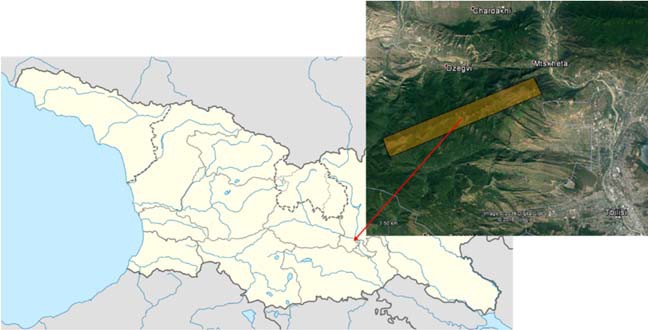 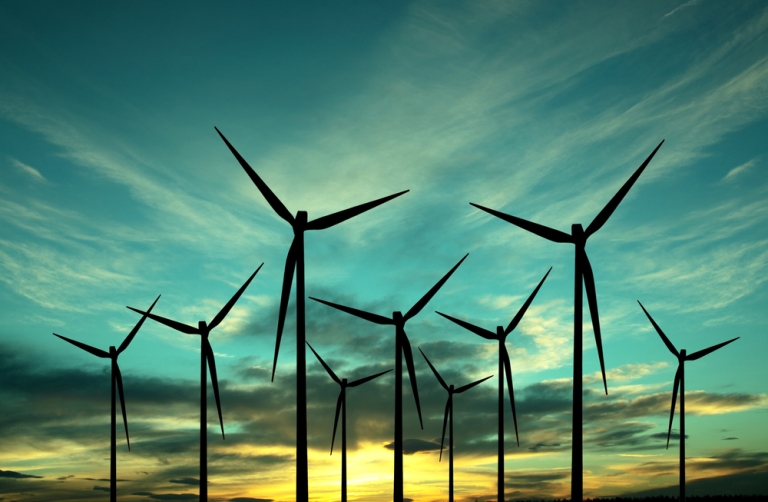 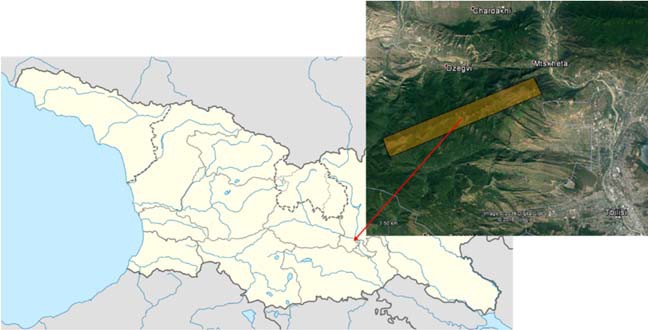 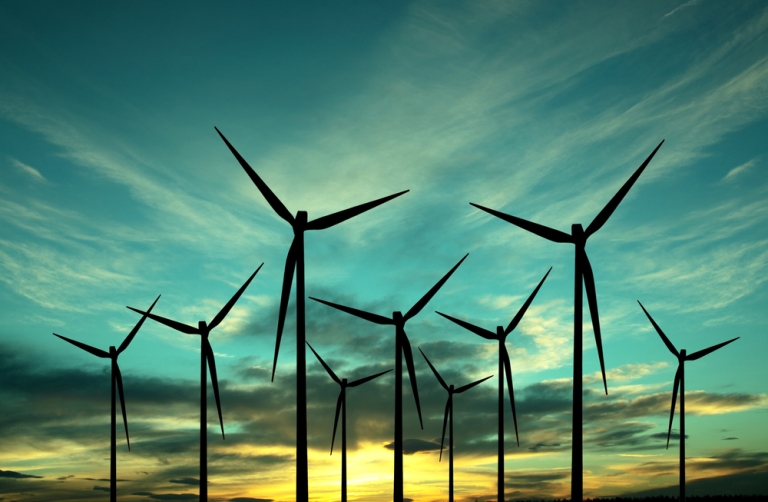 გარემოზე ზემოქმედების შეფასების ანგარიშიტექნიკური მახასიათებლების  ცხრილი2020 წელითბილისის ქარის ელექტროსადგურის პროექტიგარემოზე ზემოქმედების შეფასების ანგარიშიტექნიკური მახასიათებლების  ცხრილი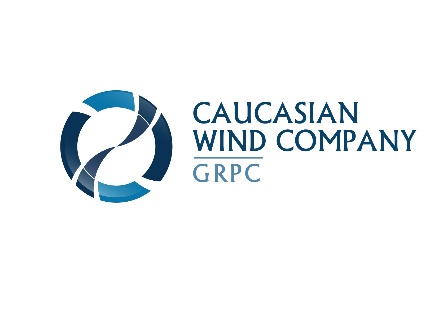 პროექტის განმახორციელებელი: 	სს „კავკასიის ქარის კომპანია“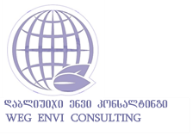 შემსრულებელი: 				შპს “დაბლიუიჯი ენვი კონსლატინგი”დირექტორიმარიამ ქიმერიძეშპს “დაბლიუიჯი ენვი კონსალტინგი”; ს/კ 405259964; საქართველო, 0160 თბილისი, ლ. გოთუას ქუჩა №16“WEG Envi Consulting” LLC; 16 L. Gotua Street, 0160 Tbilisi, GeorgiaMobile: (+995 599) 154 656; Tel: (+995 32) 2 388 358; E-mail: kimeridze@hotmail.com
Mobile: (+995 599) 162 221; E-mail: medgarcorresp@yahoo.comთბილისის ქარის ელექტროსადგურის პროექტის ძირითადი ტექნიკური მახასიათებლებისაბაზისო სტრუქტურათბილისის ქარის 54 მვ ელექტროსადგური აშენდება საქართველოს მთავრობასთან და სს „კავკასიის ქარის კომპანია“-ის შორის 2017 წლის 15 მარტს გაფორმებული ურთიერთგაგების მემორანდუმის ფარგლებში განსაზღვრულ ტერიტორიაზე. თბილისი ქეს-ის იმპლემენტაციის შემთხვევაში, ცხრა საიმპორტო თვის მანძილზე ეს ელექტროსადგური მოახდენს 120 ათასამდე მეგავატ საათ ელექტრო ენერგიის გამომუშავებას, რაც არსებული იმპორტის დონეს 7.3%-ით შეამცირებს (დათვლილია ბოლო 12 თვის იმპორტის მონაცემების გათვალისწინებით 2018 წლის დეკემბერი - 2019 წლის ნოემბრის ჩათვლით) და შესაბამისად ამავე ოდენობით გაზრდის ქვეყნის ენერგო დამოუკიდებლობის ხარისხს. შედეგად, ყოველწლიურად 34 747 ტონა CO2-ის გამოფრქვევა იქნება თავიდან აცილებული. პროექტის სრულად იმპლემენტაციის შემდეგ კი ეს მაჩვენებელი 694 940 ტონას მიაღწევს.თბილისის ქარის ელექტროსადგურის (ჯამური დადგმული სიმძლავრით 54მვ). გზშ-ს ანგარიშის მიზნებისთვის განხილულია 16 ადგილი. თითოეული ტურბინის სიმძლავრე არის არაუმეტეს 6.0 მგვტ. დღეისათვის, შერჩეული 16 უბნიდან 10-12 არის პრიორიტეტული და ამ უბნებზე ტურბინა-გენერატორები დაიდგმება. დანარჩენი 4-6 უბანი არის სარეზერვო. სარეზერვო უბნები გამოყენებულ იქნება იმ შემთხვევაში, თუ საბოლოო სქემაში ტურბინების მნიშვნელოვანი ნაწილი იქნება 6.0მგვტ-ზე ნაკლები,ქარის ტურბინა-გენერატორები, ანძების ფუნდამენტებისა და ამწე-კრანის და სამონტაჟო მოედნის ჩათვლით;მისასვლელი და მომსახურების გზები დრენაჟებითშიდა ოპტიკური, მიწისქვეშა საშუალო ვოლტაჟის ქსელი საოპერაციო შენობა და მომსახურების ცენტრი ქეს-ისთვის საჭიროების შემთხვევაში;ახალი 35/220 კვ ქვესადგური დადგმული სიმძლავრით 80 MVA საბაზისო ელემენტების განლაგება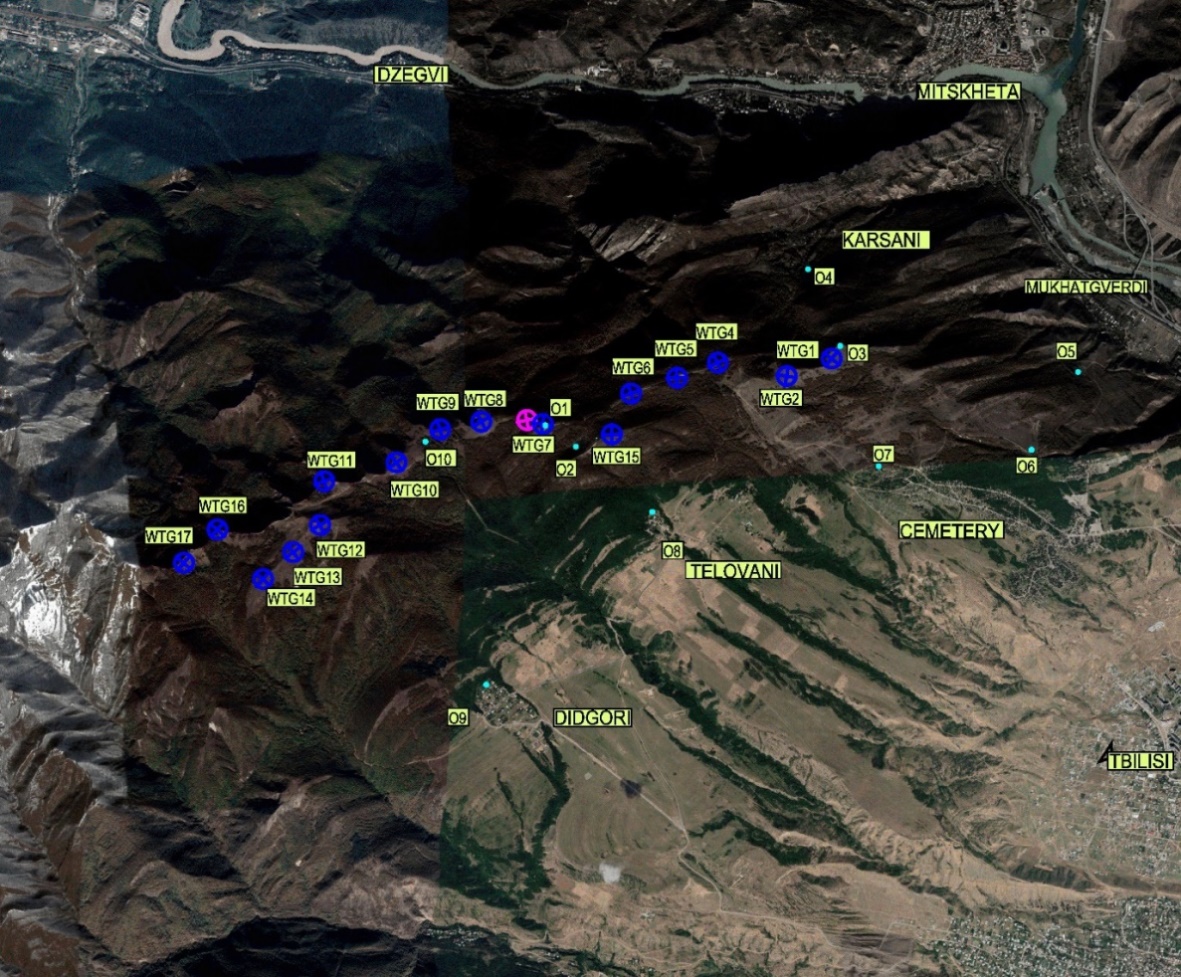 სურათი 4-5	ტურბინების განლაგების გეგმაცხრილი 4-3	საპროექტო ქარის ელექტროსადგურის ტურბინების განლაგების კოორდინატები ცხრილი 4-4	220/კვ ქვესადგური თბილისის და ოპერირების ეტაპისათვის ქარის ელექტროსადგურის მართვის ოფისი განთავსების კოორდინატებიძირითადი ტექნიკური მახასიათებლებიცხრილი 4-5	ქარის ტურბინა-გენერატორის მახასიათებლები (მაქსიმალური გაბარიტული მონაცემები)ქვესადგურის აშენება დაგემილია საპროექტო ტერიტორიის შუა ნაწილში, დაახლოებით 1160 მეტრზე ზღვის დონიდან. თბილისი ქარის ელექტროსადგურის ქვესადგურისა და საქართველოს სახელმწიფო ელექტროსისტემის კუთვნილ ეგხ. „დიდგორ“-ის დაკავშირება ხდება 150 მეტრამდე- სიგრძის 220 კვ ელექტროგადამცემი ხაზით (1 ან 2 შუალედური ანძით). ეგხ. „დიდგორ“-თან მიერთება - ცალკე პროექტია, რომელსაც განახორციელებს სს „საქართველოს ელექტროსისტემა“.ცხრილი 4-6	თბილისის ქეს-ის ქვესადგურის ადგილმდებარეობასამშენებლო დამხმარე ობიექტებისაპროექტო დოკუმენტაციაში და გზშ-ში ბანაკების მოსაწყობად შემოთავაზებული არის შემდეგი უბნები:ცენტრალური ბანაკი იქნება ბანაკი #2: (კონსტრუქციების ძირითადი საწყობი; ტექნიკის პარკინგი; ზომა: არაუმეტეს (90მx90მ); მანძილი უახლოეს საცხოვრებელ შენობებამდე - მაქს. 1525მ (სოფ. თელოვანი). 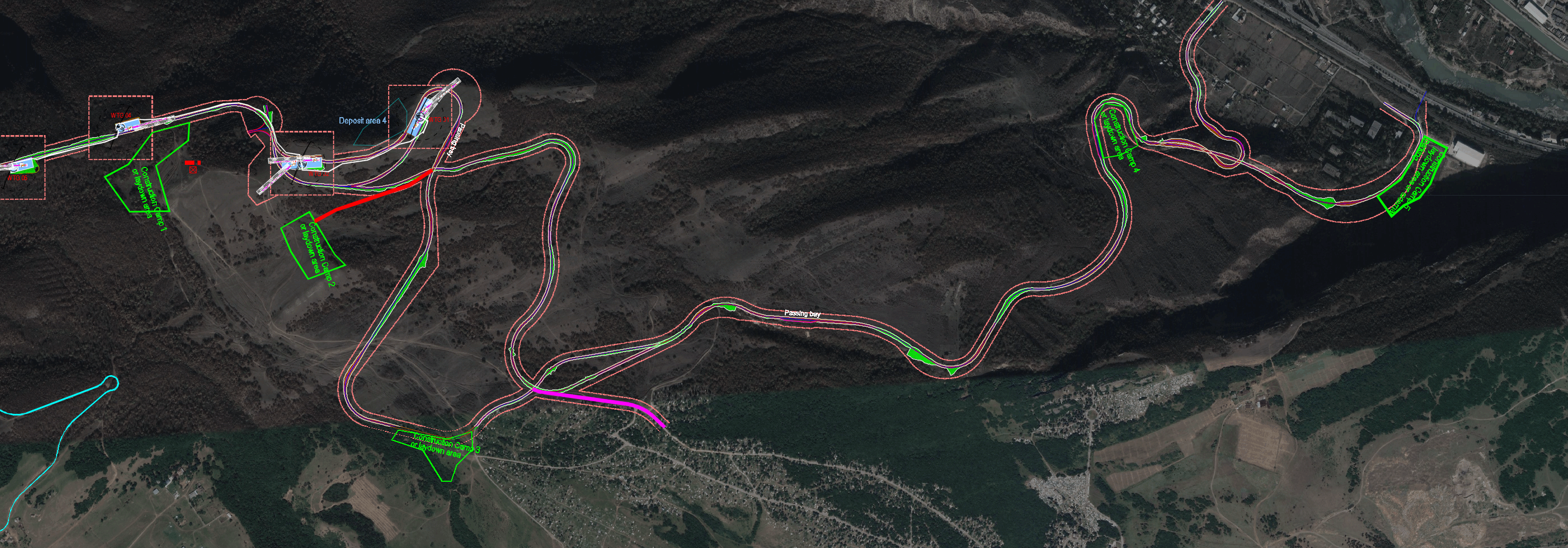 სურათი 4-15	ცენტრალური სამშენებლო ბანაკის ადგილმდებარეობაბანაკი 1: (დამხმარე სამშენებლო მასალების საწყობი; ზომა: დაახლ. 200მ x 50მ;) მანძილი უახლოეს საცხოვრებელ შენობებამდე - 250მ (სოფ. თელოვანი). ბანაკი 2 (ძირითადი ბანაკი): (პარკინგი; კონტეინერები მუშებისათვის; დამხმარე სამშენებლო მასალები; ზომა: 200მ x 150მ;) მანძილი უახლოეს საცხოვრებელ შენობებამდე - 1,525მ (სოფ. თელოვანი).ბანაკი 3: (დამხმარე სამშენებლო მასალების საწყობი); ზომა: დაახლ. 200მ x 100მ;) მანძილი უახლოეს საცხოვრებელ შენობებამდე - 700მ (სოფ. თელოვანი). ბანაკი 4 და 5 : (დამხმარე სამშენებლო მასალების საწყობი; ზომა: დაახლ. 200მ x 100მ;) მანძილი უახლოეს საცხოვრებელ შენობებამდე - 300მ და 400 (სოფ. მუხათგვერდი). ცხრილი 4-7	სამშენებლო ბანაკების ადგილმდებარეობა და დაცილება უახლოესი ობიექტებიდანბანაკები ეწყობა ბრტყელ ლოკალურ უბნებზე. ბანაკების მოწყობისას ჰუმუსოვანი ფენის მოხსნა მოხდება მხოლოდ შენობების განლაგების და მისასვლელი გზების ვაკისების უბნებზე. ფუნდამენტის მოსაწყობად მინიმალური ექსკავაცია განხორციელდება კონტეინერის ტიპის შენობებისათვის ფუნდამენტის მოსამზადებლად. ფუნდამენტების მოსამზადებლად გამოყენებულ იქნება, როგორც ადგილზე ექსკავირებული გრუნტი (უკუჩაყრა), ასევე შემოტანილი ინერტული მასალა.ცხრილი 4-8	ძირითადი ბანაკის და სასაწყობო უბნების ტერიტორიაზე მიწის სამუშაოების ბალანსიცხრილი 4-9	პოლიგონის ადგილმდებარეობა, რომლის საზღვრებშიც საჭირო იქნება ახალი მისასვლელი გზების მოწყობაარსებული გზების გაფართოებისას გზის სიგანე ცალკეულ უბნებზე მოიმატებს მაქსიმუმ 1,5 მ-ით. ტერიტორიაზე ნიადაგის ჰუმუსოვანი ფენა თხელია. მოხსნილი ჰუმუსოვანი ფენის სისქე შეადგენს არაუმეტეს 10სმ. გზის ვაკისის გასწორებისას გრუნტი მოიჭრება საშუალოდ 10სმ სისქის. მოჭრილი გრუნტი მთლიანად გამოყენებულ იქნება გზის ვაკისის გასასწორებლად. გრუნტს შეერევა ბალასტის სახით ხრეში. მისასვლელი გზების სხვადასხვა მონაკვეთების საერთო სიგრძე, მოჭრილი ნიადაგის ჰუმუსოვანი ფენის და გრუნტის ბალასტური ფენის ექსკავაციის მოცულობები და გზის ვაკისის შესავსებად საჭირო ინერტული მასალების მოცულობები მოცემულია ქვემოთ, ცხრილი 4-10-ში.ცხრილი 4-10	მისასვლელ გზებზე საჭირო მიწის სამუშაოების ბალანსიცხრილი 4-11	ტურბინების უბნებზე საჭირო მიწის სამუშაოების ბალანსიცხრილი 4-14	მოჭრილი გრუნტის დროებითი სანაყაროების მახასიათებლებიცხრილი 4-15	გზის მოსაწყობად საჭირო ტექნიკის ნუსხაპროექტის განმახორციელებელი: სს „კავკასიის ქარის კომპანია“შემსრულებელი:შპს “დაბლიუიჯი ენვი კონსლატინგი”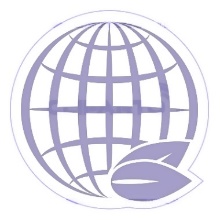 დაბლიუიჯი ენვი კონსალტინგი WEG ENVI CONSULTING ობიექტის #ობიექტის დასახელებაუახლოესი მანძილი სამშენებლო მოედნებამდეშესაძლო ზემოქმედების გაანალიზება01ანძა ძველ, გაუქმებულ სამხედრო ობიექტზე02ჭილის ტბა270მ WTG 7-დან200მ WTG15-იდანშესაძლო დაბინძურების შეფასება03GSM ანძა04მონასტერი780მ WTG 1-დანხმაური, ჩრდილების ციმციმი;05ეკლესია და სასაფლაო2000მ WTG 1-დანხმაური, ჩრდილების ციმციმი;06იზოლირებული სახლი (მუხათგვერდთან ახლოს)1830მ WTG 1-დანხმაური, ჩრდილების ციმციმი;07სასაფლაო (უახლოესი წერტილი)950მ WTG 1-დან08სახლი თელოვანში (უახლოესი სახლი)730მ WTG 15-დანხმაური, ჩრდილების ციმციმი;09სახლი დიდგორში (უახლოესი სახლი)2000მ WTG 10-დანხმაური, ჩრდილების ციმციმი;10 (010) რუკაზესაპროექტო ქვესადგურზე ანძის ადგილითბილისის ქეს-ის ტურბინების განლაგებათბილისის ქეს-ის ტურბინების განლაგებათბილისის ქეს-ის ტურბინების განლაგებათბილისის ქეს-ის ტურბინების განლაგებათბილისის ქეს-ის ტურბინების განლაგებადაშორება  უახლოესი საცხოვრებელი სახლიდან (მუქად) და ცალკეული იზოლირებული ობიექტებისაგანმანძილი ზედაპირული წყლის ობიექტამდეUTM - WGS84 38NUTM - WGS84 38NUTM - WGS84 38NUTM - WGS84 38NUTM - WGS84 38Nდაშორება  უახლოესი საცხოვრებელი სახლიდან (მუქად) და ცალკეული იზოლირებული ობიექტებისაგანმანძილი ზედაპირული წყლის ობიექტამდეNoპოზიციააღმ. ჩრდ.  სიმაღლედაშორება  უახლოესი საცხოვრებელი სახლიდან (მუქად) და ცალკეული იზოლირებული ობიექტებისაგანმანძილი ზედაპირული წყლის ობიექტამდე1WTG1475.4124.629.715994D1a (O4)= 780 mD1b (O3)= 120 mD1c(O5)=2.000 mD1d(O6)=1.830 mD1e(O7)=950 mკარსანის ხევი 310მმტკვრამდე 2800მ2WTG2475.0384.629.5681.026D2a (O4)= 910 mD2b (O3)= 510 mD2e(O7)=1.060 mკარსანის ხევი 408მმტკვრამდე 2800მ3WTG4474.4644.629.6801.053D4a(O4)=1.080 mD4b(O8)=1.090 mარმაზის ხევი 530 მმტკვრამდე 4000მ4WTG5474.1254.629.5551.072D5a(O8)=1.070 mარმაზის ხევი 520 – 600მმტკვრამდე 4000მ5WTG6473.7454.629.4251.104D6a(O8)=1.000 mჭილის ტბა 350მარმაზის ხევი 520 – 600მმტკვრამდე 4000მ6WTG7*473.0114.629.1681.185D7a(O1)=0 mD7b(O2)=270 mD7c(O8)=1.160 mჭილის ტბა 250მარმაზის ხევი 520 – 600მმტკვრამდე 4000მ7WTG7 (ალტერნატ. მდებარეობა)472.8794.629.2021.162D7a(O1)=160 mD7b(O2)=400 mD7c(O8)=1.300 mჭილის ტბა 250მარმაზის ხევი 520 – 600მ7*WTG8472.5004.629.1901.173D8a(O8)=1.600 mმილისხევი 1650 – 1900მმტკვრამდე 9500მ8WTG9472.1594.629.1261.150D9a(O10)=190 mD9b(O8)=1.900 mD9c(O9)=2.150 mმილისხევი 1650 – 1900მმტკვრამდე 9500მ9WTG10471.7954.628.8501.155D10a(O10)=295 mD10b(O9)=2.000 mმილისხევი 1650 – 1900მმტკვრამდე 9500მ10WTG11471.1964.628.6961.225D11(O9)=2.150 mციხე დიდის ხევი 700 -900 მ,მტკვრამდე 4500მ11WTG12471.1604.628.3281.250D12(O9)=1.930 mდიღმისწყალი 1500 – 1600მმტკვრამდე 11000მ12WTG13470.9384.628.1031.214D13(O9)=1.945 mციხე დიდის ხევი 700 -900 მ,მტკვრამდე 4500მ13WTG14470.6854.627.8781.196D14(O9)=2.030 mდიღმისწყალი 1500 – 1600მმტკვრამდე 11000მ14WTG15473.5854.629.0851.135D15a(O8)=730 mD15b(O2)=325 mწორწორის ხევი 630მმტკვრამდე 10300მ15WTG16470.3084.628.2901.177D16(O9)= 2.600 mციხე დიდის ხევი 700 -900 მ,მტკვრამდე 4500მ16WTG17470.0304.628.0121.177D17(O9)=2.700 mდიღმისწყალი 1500 – 1600მმტკვრამდე 11000მქვესადგურიქვესადგურიქვესადგურიქვესადგურიUTM აღმოსავლეთი UTM ჩრდილოეთიმანძილი უახლოეს სახლამდემანძილი ზედაპირული წყლის ობიექტამდე471.9694.628.9981900 მ უახლოესი სახლი თელოვანში2000 მ უახლოესი სახლი დიდგორშიციხე დიდის ხევი 700 -900 მ,მტკვრამდე 4500 მ;დიღმისწყალი 1500 – 1600 მმტკვრამდე 11000 მროტორიროტორიტიპი3-ფრთიანი როტორი ჰორიზონტალური ღერძით დიამეტრიარაუმეტეს 170 მეტრი ფრთის სიგრძეარაუმეტეს 85 მეტრიჩაქროლების ფართობი22000 კვ. მ. ქარის კატეგორიაძლიერი, IEC S/IIaსიმძლავრის რეგულირებადიახ, თითოეული ფრთის პოზიციონირებაბრუნვის მიმართულებასაათის ისრის მიმართულებით, ქარის საწინააღმდეგოდბრუნვის სიჩქარე3.5-15 ბრუნი წუთშისაექსპლუატაციო მონაცემებისაექსპლუატაციო მონაცემებისაპროექტო სიმძლავრეარაუმეტეს 6.0მვტურბინის მაქსიმალური სიმაღლეარაუმეტეს 220ქარის აგრეგატის ბრუნვისთვის საჭირო ქარის მინიმალური სიჩქარე 2.5-3 მ/წმქარის აგრეგატის გამორთვისთვის საჭირო ქარის საპროექტო სიჩქარე25-32 მ/წმ მაქსიმალური ქარის სიჩქარე60 მ/წმ ან ზემოთგენერატორიგენერატორიტიპიორმაგი კვების მანქანა ან ასინქრონული მანქანა, ტურბინის ტიპის მიხედვითდამხმარე ნაგებობებიდამხმარე ნაგებობებიცენტრალური საყრდენიცენტრალური საყრდენი ანძა შედგება მეტალის რამდენიმე მოდულისგან ცენტრალურ საყრდენ ანძაში განთავსებულია ლიფტი და კიბე (არაუმეტეს 130 მეტრი მიწის ზედაპირიდან)ძირითადი კარკასი (გონდოლა)ძირითად კარკასში განთავსებულია: ტრანსფორმატორი, კაბინა, როტორის მუხრუჭი, კონვერტერი, გადაცემათა კოლოფი, როტორის ლილვი, როტორის საკისარი, ქურო, გენერატორი, გონდოლას მობრუნების სისტემაUTM აღმოსავლეთი UTM ჩრდილოეთიმანძილი უახლოეს სახლამდექვესადგური471953.754628970.762010UTM აღმოსავლეთიUTM ჩრდილოეთიმანძილი უახლოეს სახლამდემანძილი ზედაპირული წყლის ობიექტამდებანაკი 1საწყობი474.4834.629.524(O8) სახლი თელოვანში1.080 mარმაზის ხევი 530 მმტკვრამდე 4000მბანაკი 2ძირითადი475.0584.629.282(O4)= 860 mმონასტერისახლი თელოვანში - 750მკარსანის ხევი 408მმტკვრამდე 2800მბანაკი 3საწყობი475.4824.628.637სახლი თელოვანში - 620მკარსანის ხევი 1100მმტკვრამდე 2800მბანაკი 4საწყობი477.5944.629.666270მ - საცხ. სახლიდან (მუხათგვერდი)მდ. მტკვარი - 770მგამოყოფილია მდინარისაგან რკინიგზის და ავტობანის დერეფნებითბანაკი 5საწყობი475.5434.629.499საწარმოო ზონა380მ - საცხ. სახლიდან (მუხათგვერდი)მდ. მტკვარი - 200მგამოყოფილია მდინარისაგან რკინიგზის და ავტობანის დერეფნებით#ბანაკი და სასაწყობო უბნებისაერთო ფართი(მ2)ჰუმუსოვანი ფენის მოხსნა(მ3)ბალასტური გრუნტის ექსკავაცია ვაკისის გასწორებისას (მ3)ინერტული მასალა საჭირო ყრილების მოსაწყობად (გრუნტი და ხრეში)(მ3)განსათავსებელი გრუნტის მოცულობა (+)ან დასამატებელი ინერტული მასალის ოდენობა (-)(მ3)1ბანაკი #1 (საწყობი)10000100050010005002ბანაკი #2 (ძირითადი ბანაკი)3000030001500300015003ბანაკი #3 (საწყობი)2000020001000200010004ბანაკი #4 (საწყობი)2000020001000200010005ბანაკი #5 (საწყობი)200002000100020001000ჯამი5000100005000UTM აღმოსავლეთიUTM ჩრდილოეთიმანძილი უახლოეს სახლამდემანძილი ზედაპირული წყლის ობიექტამდეკუთხე 1476.1474629012სახლი თელოვანში1.490 მკარსანის ხევი 1900მმტკვრამდე 2000მკუთხე 2 (ბანაკი 3საწყობი)475.4824.628.637სახლი თელოვანში - 620მკარსანის ხევი 1100მმტკვრამდე 2800მკუთხე 3 (ბანაკი 2ძირითადი)475.0584.629.282(O4)= 860 მსახლი თელოვანში - 750მკარსანის ხევი 408მმტკვრამდე 2800მკუთხე 4475.9464629626სახლი თელოვანში -1.600 მსახლი მუხათგვერდში - 1580მკარსანის ხევი 1250მმტკვრამდე 1800მ#მისასვლელი გზების უბნებისაერთო სიგრძე(მ)ჰუმუსოვანი ფენის მიხსნა(მ3)ბალასტური გრუნტის ექსკავაცია გზის ვაკისის გასწორებისას (მაქსიმუმი)(მ3)ინერტული მასალა საჭირო ყრილების მოსაწყობად (გრუნტი და ხრეში)(მ3)განსათავსებელი გრუნტის მოცულობა (+) ან დასამატებელი ინერტული მასალის ოდენობა (-)(მ3)1არსებული მისასვლელი გზები, რომლებზეც მხოლოდ გაფართოება ხდება4065მ6106109153052მისასვლელი გზის ახალი უბნები2500მ ან1800მ1250 მაქს125018753903ტურბინების შემაერთებელი გზები (არსებული მონაკვეთების გაფართოება)5180მ78078011704ტურბინების შემაერთებელი გზები (ხალი უბნები)2750მ137513752063688ჯამი4015401560232007სამშენებლო უბანისაერთო ფართი(მ2)ჰუმუსოვანი ფენის მიხსნა(მ3)ბალასტური გრუნტის ექსკავაცია (მაქსიმუმი)(მ3)ინერტული მასალა საჭირო ყრილების მოსაწყობად (გრუნტი და ხრეში)(მ3)განსათავსებელი გრუნტის მოცულობა (+)ან დასამატებელი ინერტული მასალის ოდენობა (-)(მ3)16 ტურბინის ფუნდამენტებიარაუმეტეს9152არაუმეტეს915არაუმეტეს3200016320+ 10880UTM EastingUTM Northingფართობი (მ2)მანძილი უახლოეს დასახლებულ პუნქტამდე (მ)სანაყარო (Deposit area) 1470.8564.628.47025,0002,300სანაყარო (Deposit area) 2471.6774.628.79716,0002,000სანაყარო (Deposit area) 3472.3864.629.25229,8001,800სანაყარო (Deposit area) 4475.2884.629.68112,700 800სულ83,500Nმანქანა მექანიზმის დასახელებარაოდენობა1სპეციალური სატვირთო ავტომანქანა გენერატორის კონსტრუქციების ტრანსპორტირებისათვის32ჩამჩიანი ექსკავატორი23ბულდოზერი14ავტოგრეიდერი15სპეციალური მოძრავი ამწე მექანიზმი26ფრონტალური დამტვირთველი17ავტო ამწე18ავტოგუდრონატორი19საფუძველის ფენის სტაბილიზაციის მექანიზმი110ასფალტდამგები111სატკეპნი პნევმატური112სატკეპნი გლუვდოლიანი ვიბრაციით113სატკეპნი გლუვდოლიანი (კომბინირებული)114ხელით სატკეპნი ვიბრო ფილა115სარწყავ-სარეცხი მანქანა116გზის მოსანიშნი მაქნანა117ავტოთვითმცლელი518ბორტიანი მანქანა119ავტობეტონმზიდი2